PORADNIK JĘZYKOWYPAŃSTWOWE WYDAWNICTWO NAUKOWE Warszawa 1964KOMITET REDAKCYJNYprof, dr Witold Doroszewski (naczelny redaktor) doc. dr Halina Kurkowska, dr Wanda Pomianowska, doc. dr Andrzej Sieczkowski, prof, dr
Stanisław Skorupka, prof, dr Zdzisław Stieber, prof, dr Witold Taszycki.
Sekretarz redakcji — Stefan RodkiewiczTREŚĆ NUMERUStr.JANINA WÓJTOWICZ: O cechach mazowieckich w gwarach między Wisłą i Sanem	337JERZY PELC: Analiza logiczna czasów gramatycznych w ujęciuJana Reichenbacha	341RECENZJEANDRZEJ K. BOGUSŁAWSKI: Atlas językowy kaszubszczyznydialektów sąsiednich	357KRYSTYNA DŁUGOSZ: Zeszyty Naukowe Uniwersytetu Jagiellońskiego 	362W. D.: Objaśnienia wyrazów i zwrotów	364Zatwierdzone pismem Ministerstwa Oświaty nr VI Oc-2755 z dnia
20 stycznia 1950 r. do użytku szkolnego jako pożądane w bibliotekach		nauczycielskich.Wydawca: Państwowe Wydawnictwo Naukowe. Warszawa, Miodowa 10.
Redakcja* Warszawa, ul. Nowy Świat 72, Pałac Staszica, tel. 26-52-31
wewn. 122. Sekretariat czynny codziennie od 13 do 15 godziny.PAŃSTWOWE WYDAWNICTWO NAUKOWE — WARSZAWA, MIODOWA 10Nakład 2100 4- 140. Ark. toyd. 2,75, druk. 2. Papier ilustr. kl. V 70 g 70 X 10G.
Oddano do składu 13.X.1964 roku. Podpisano do druku w listopadzie 1964 roku.
Druk ukończono w listopadzie 1964 roku. Zam. 3379. Z-82. Cena 6 złotych.LUBELSKIE ZAKŁADY GRAFICZNE IM. PKWN — LUBLIN, UL. UNICKA 4PORADNIK JĘZYKOWYMIESIĘCZNIKREDAKCJI SŁOWNIKA JĘZYKA POLSKIEGO (założony w r. 1901 przez Romana Zawilińskiego)O CECHACH MAZOWIECKICH W GWARACH MIĘDZY WISŁĄ I SANEMOd czasu, gdy Komisja Językowa AU uznała za bardzo pilne i ważne zadanie sprawę konsekwentnego i ścisłego zbadania gwar między Wisłą i Sanem , przybyło dialektologii polskiej kilka drobnych prac monograficznych i dwie większe dotyczące części gwar na obszarze dawnej Puszczy Sandomierskiej . Nie ma jednakże do tej pory opisu gwar między Wisłą, Sanem, Wisłoką i Wisłokiem, jakkolwiek obszar ten w naturalny sposób odcina się od przyległych do niego części kraju i może być przedmiotem oddzielnej monografii gwarowej. Podstawę wieloboku wykreślonego ramionami Wisły, Sanu, Wisłoki i Wisłoka stanowi próg Pogórza Karpackiego. Tak wyodrębniający się teren łączy to, że został, ze względu na nie sprzyjające warunki geograficzne, dość późno skolonizowany (przynajmniej w niektórych częściach), i że jego kolonizacja była różnokierunkowa, stąd charakter gwar tego obszaru niejednolity i mieszany .Wiadomości o zasiedleniu dawnej Puszczy Sandomierskiej nie są wyczerpujące i główne ich źródło stanowi do dziś praca M. Dobrowolskiej, dająca charakterystykę tego tak bardzo zróżnicowanego środowiska geograficznego i wyjaśniająca rolę warunków geograficznych w kolonizacji tych terenów. Granice faktów językowych mogą informować nas o kierunku ruchów osiedleńczych i o pochodzeniu osadników. Z tegowzględu geografia lingwistyczna zajmuje w mej pracy 5 * poświęconej tym terenom dość dużo miejsca, a treść niniejszego artykułu stanowi analizę geograficznych zasięgów niektórych faktów językowych na obszarze dawnej Puszczy Sandomierskiej. Podstawą analizy są materiały zebrane przeze mnie w latach 1957—1962 е.Od dawna wiadomo, że na obszar gwarowy między Wisłą i Sanem zawędrowało wiele cech, które spotykamy również na Mazowszu. Czyta się również o tym, że gwarowe cechy mazowieckie przyszły na ten teren drogą kolonizacji mazowieckim elementem osadniczym.Podsumowania tych poglądów dokonał K. Nitsch w artykule „Ca wiemy naprawdę o dialektach ludowych XVI wieku”5 *   . Czytamy tam następujące sformułowanie dotyczące mazowieckiej ekspansji: „...cechy mazowieckie szerzyły się w górę Wisły mniej więcej od ujścia Wieprza bezpośrednio, ale do puszczy sandomierskiej na pewno drogą kolonizacji” . W pracach historycznych trudno by znaleźć potwierdzenie tej hipotezy. Osadnictwo Puszczy Sandomierskiej nie jest jeszcze dokładnie zbadane, w każdym razie nie na tyle, by można było odpowiedzieć na pytanie, skąd przybyli osadnicy doliny Łęgu, Babulówki, okolic Kolbuszowej i Raniżowa. Z wspomnianej pracy Dobrowolskiej dowiadujemy się tylko o tym, jaki był charakter kolonizacji i w jakim mniej więcej okresie zasiedlane były poszczególne części Puszczy Sandomierskiej. Najwcześniej skolonizowane zostały doliny Wisły, Wisłoki, Sanu, także pas urodzajnych lessów, którym poszła później znana droga doby piastowskiej Kraków — Dębica — Rzeszów — Przemyśl . Najtrudniejsza do zdobycia, najdłużej bezludna była środkowa część Puszczy Sandomierskiej, skolonizowana dopiero w XVII w. i później.Rozważając problem ekspansji mazowieckich cech gwarowych K. Nitsch wymienia jako tzw. mazowizmy: 1) bezdźwięczną fonetykę międzywyrazową, 2) twardość grupy li, 3) twardą wymowę grupy śf, 4) typ: dobrėgo, tańėgo, 5) twardą wymowę w formach nogåmy, dåj my,6) typ: tšymåj, 7) końcówkę 2 os. -ta oraz kilka faktów leksykalnych, którymi tutaj zajmować się nie będę.Zasięg wszystkich omówionych faktów językowych na obszarze dawnej Puszczy Sandomierskiej przedstawiam na dwóch mapach, grupując je nie z względu na wspólną genezę czy charakter zjawiska, ale mając na uwadze wyłącznie podobieństwo rysunku izoglos.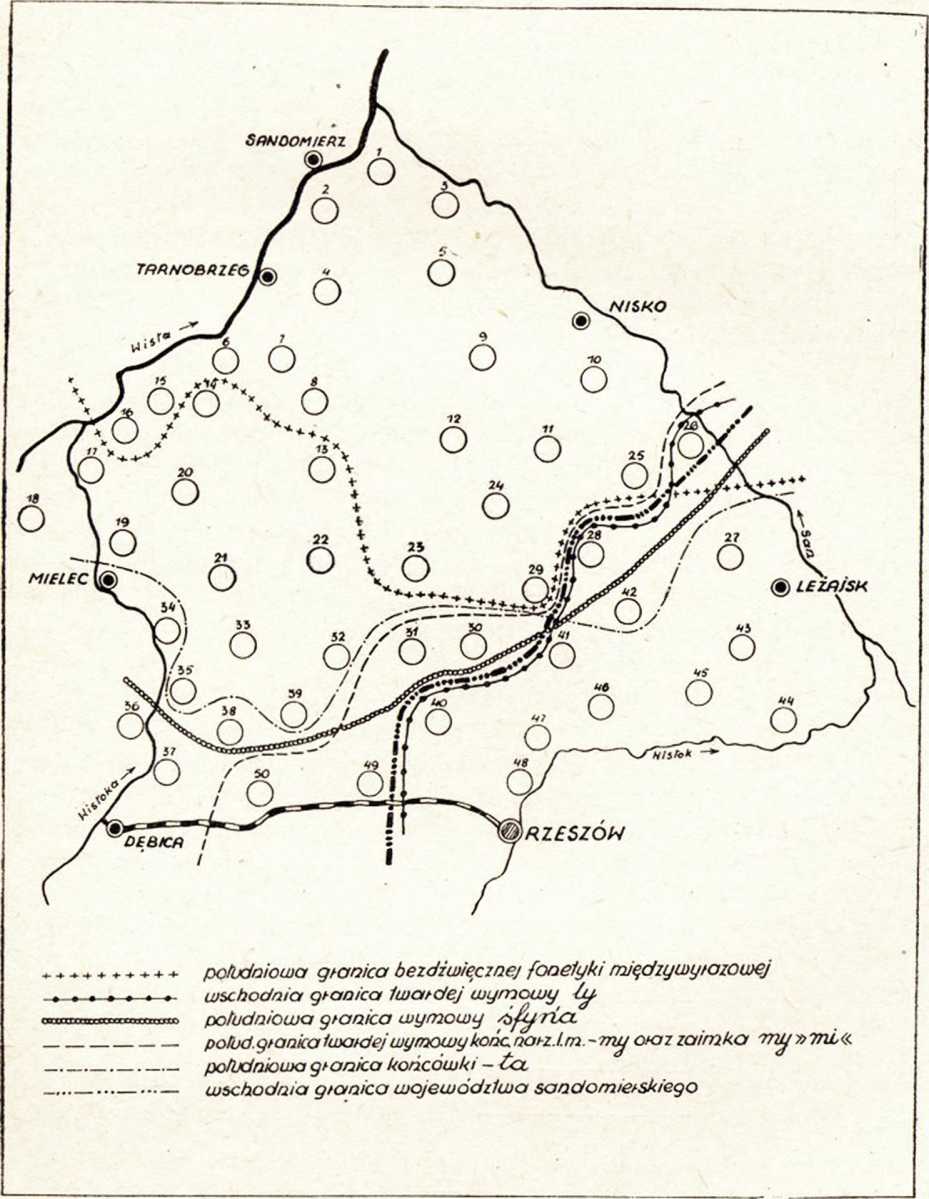 Mapa 1Na skutek takiego ujęcia otrzymujemy na każdej z dwóch map zupełnie różne pod względem geograficznym ugrupowanie cech zwanych mazowizmami. Mapa nr 1 przedstawia zasięgi wymowy twardej ly, wymowy grupy spółgłoskowej śf w wyrazie śfyńa, bezdźwięcznej fonetyki międzywyrazowej, zasięg końcówki -my i zaimka my «mi» oraz końcówki -ta.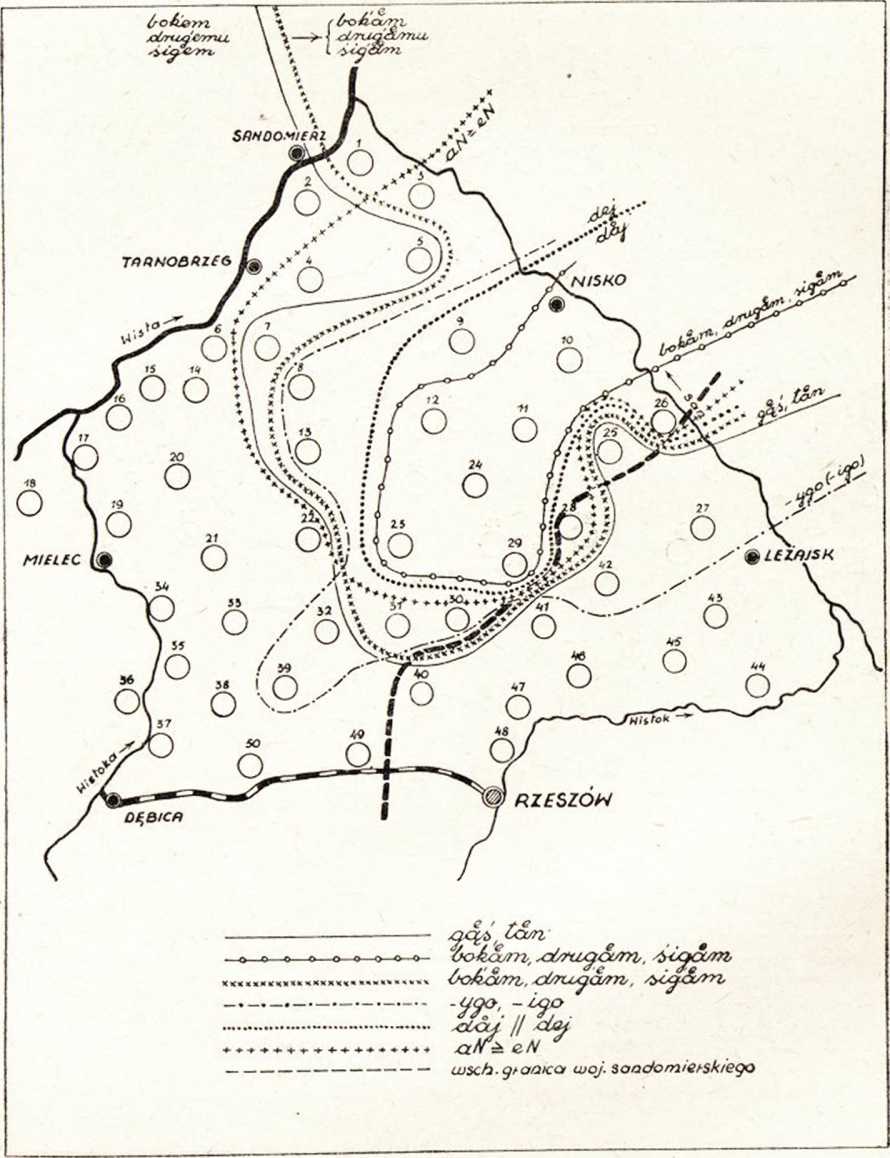 Мара 2Wszystkie cechy przedstawione na mapie nr 1 mają bardzo szeroki zasięg. Nie tworzą one w widłach Wisły i Sanu wyspy językowych cech mazowieckich, lecz sięgają tam jako naturalne przedłużenie stanu panującego w gwarach lubelskich i północnomałopolskich .Mapa grupuje zjawiska o bardzo charakterystycznym przebiegu izoglos. Obiegają one środek Puszczy Sandomierskiej tworząc jakby „worek”, w którym mieszczą się następujące tzw. mazowizmy: rozszerzona wymowa samogłoski ę oraz powiązane z nią zjawiska* przejście grupy eN w åN, aN, wymowa: bokám, bokåm, drugåmu, drug'åmu, tu też występuje końcówka -у go oraz formy: dåj, tšymåj (w sąsiednich wsiach dej, tšymåj). Trzeba jeszcze dodać, że we wsiach środkowej części Puszczy występuje twarda wymowa grupy śf, ćf, ʒ́v, którą jako bardzo konsekwentną notowałam tylko w p. 11, ale która, jak wiadomo, występowała w powiecie niżańskim i przyległych.Ujawnione na załączonych mapach dwa różne układy cech o tym samym, jak się przyjmuje, pochodzeniu mogą sugerować dwa okresy ekspansji cech mazowieckich i dwa, jak się zdaje, sposoby dotarcia tych cech na omawiany teren.	Można przypuszczać, że cechy językowe przedstawione na mapie nr 1 obejmujące prawie cały badany obszar, dotarły tu nie tyle dzięki kolonizacji mazowieckim elementem osadniczym, lecz rozprzestrzeniły się wtedy, „...kiedy ludne Mazowsze... zaczęło ekspandować, w tym wypadku w górę Wisły. A, że się to nie stało przed połową wieku XV, możemy epokę omawianych tu mazowizmów określić na czas mniej więcej 1450— 1470” . Cechy te obejmujące część Lubelszczyzny, Radomskiego i Sandomierskiego dotarły na interesujący nas obszar dzięki wpływom jednych gwar na drugie.Wyodrębniony na mapie nr 2 zespół kilku cech występujących w środku Puszczy Sandomierskiej, tzn. na obszarze zaludnionym później, pozwala przypuszczać, że miała tu miejsce kolonizacja takim elementem osadniczym, który do środka Puszczy przyniósł obce zupełnie wsiom okolicznym cechy językowe. Cechy te mogły później nieco się rozszerzyć lub skurczyć, co dało dziś w rezultacie zasięgi izoglos dość różne i kapryśnie przebiegające. Jeśli osadnicy przybyli na teren ten z dalekiego Mazowsza, zastanawiające jest, dlaczego nie przynieśli z sobą innych reprezentatywnych cech mazowieckich. Gdy ukażą się monografie fonetyczne gwar mazowieckich i Atlas Gwar Lubelskich, będzie możnarozstrzygnąć, czy cechy, które nazywamy mazowizmami, nie są umotywowane bliskim sąsiedztwem Lubelszczyzny.Na obydwu mapach zaznaczona jest dawna wschodnia granica województwa sandomierskiego JS. O tę granicę oparły się (z małymi zmianami) wszystkie tu przedstawione zjawiska. Może się wydać dziwne, dlaczego granica ta stanowiła tamę także dla zjawisk językowych, które dostały się na ten teren później, razem z osadnikami przybywającymi do środowej części Puszczy Sandomierskiej w czasie, gdy granica ta straciła już swe polityczne znaczenie. Może czynnikiem hamującym rozprzestrzenianie się cech językowych był fakt następujący: granica województwa sandomierskiego straciwszy swe polityczne znaczenie pozostała długo granicą różnych własności: na wschodzie prywatnej, na zachodzie i północy królewskiej13  .Janina WójtowiczANALIZA LOGICZNA CZASÓW GRAMATYCZNYCH W UJĘCIU JANA REINCHENBACHA(Dokończenie)W poprzednim zeszycie „Poradnika” opublikowałem pierwszą część przekładu rozważań znanego logika, profesora Uniwersytetu Kalifornijskiego w Los Angeles, Hansa Reichenbacha, na temat czasów gramatycznych czasownika. Obecnie przedstawiam dokończenie tego rozdziału, zaczerpniętego — przypominam — z książki pt. „Elements of Symbolic Logic” (New York 1948, the Macmillan Company, rozdz. VII „Analysis of Conversational Language”, s. 287—298). Aby wydrukowane niżej uwagi stały się w pełni zrozumiałe, konieczne jest przeczytanie pierwszej ich części, w szczególności zaś zapamiętanie oznaczeń literowych, stosowanych przez autora. Wymieńmy je dla wygody czytelników. „E” symbolizuje punkt, czyli moment czasowy, w którym zaszło zdarzenie opisane w danym zdaniu; jest to tzw. punkt zdarzenia. „S” symbolizuje punkt czasowy, czyli moment, w którym wygłasza się lub pisze dane zdanie; jest to tzw. punkt mowy. „R” symbolizuje punkt czasowy, czyli moment, do którego dane zdanie jako całość się odnosi. Strzałka symbolizuje kierunek przebiegu czasu. Niekiedy E lub R nie są punktami czasowymi, lecz odcinkami; wtedy mianowicie, gdy opisywane zdarzenie trwa w czasie, bądź — odpowiednio — gdy dane zdanie jako całość odnosi się nie do jednego punktu czasowego, a więc bardzo krótkiej chwili, lecz do dłuższego okresu, czyli odcinka czasu. Oprócz schematu strzałki czasu autor posługuje się formułami, złożonymi z wymienionych liter oraz przecinka „ i pauzy „—”. Przecinek symbolizuje koincydencję, czyli tożsamość punktów oznaczonych literami stojącymi przed przecinkiem i po przecinku; pauza zaś symbolizuje następstwo czasowe punktu oznaczonego literą figurującą po pauzie względem punktu oznaczonego literą występującą przed pauzą. Tak więc z formuły np. „E — R — S” odczytać można, że zdarzenie opisywane zaszło przed punktem odniesienia, który z kolei jest wcześniejszy od momentu wygłoszenia danego zdania; natomiast formuła „S, R — E” głosi, że dane zdanie odniesiono do tego samego momentu, w którym się je wygłasza, opisuje zaś ono jakieś zdarzenie przyszłe, a zatem późniejsze niż punkt mowy i zarazem odniesienia.Główna idea Reichenbacha polega na tym, że w toku analizy czasów gramatycznych czasownika, jako tzw. symbolu samozwrotnego, należyuwzględnić stosunki zachodzące między wymienionymi trzema punktami, nie zaś — jak to czynią niektórzy gramatycy — tylko stosunki między dwoma punktami, mianowicie momentem, w którym wygłasza się dane zdanie, a momentem, w którym zachodzi opisane w tym zdaniu zdarzenie. W poprzednio drukowanej części rozważań autor zajmował się analizą zdań prostych, w niniejszej przystępuje do analizy zdań złożonych, a w związku z tym do omówienia wybranych przykładów stosowania zasad następstwa czasowego. Głównym rezultatem całokształtu analiz jest uporządkowanie czasów gramatycznych i ich poprawna logicznie klasyfikacja, uwzględniająca tradycyjne nazwy poszczególnych czasów, obok ich nazw nowych, proponowanych przez autora.We wstępie do publikowanego poprzednio fragmentu napisałem parę słów o Janie Reichenbachu i jego poglądach, zwłaszcza zaś o tych, które głosi w cytowanym dziele; nie ma więc potrzeby powtarzać tego obecnie. Warto natomiast lekturę części drugiej poprzedzić krótkim komentarzem, dotyczącym pojęć logicznych, które występują w tekście.Oto termin „modalny”, czyli — u niektórych autorów polskich — „sposobowy”. Ze względu na modalność dzielimy zdania na kategoryczne,, tj. wyrażające konieczność, np. za pomocą słów „konieczne jest...”, „musi”, dalej — problematyczne, tj. wyrażające możliwość, np. za pomocą słów „możliwe...”, „może”, wreszcie — asertoryczne, tj. orzekające bez: uciekania się do wymienionych wyrażeń modalnych. Do modalnych zalicza się także zdania wyrażające niemożliwość. Obok terminów modalnych, a więc słów takich, jak „konieczny”, „możliwy”, „niemożliwy” itp.„ funkcję wyrażania modalności wypowiedzi spełniać mogą m. in. niektóre formy czasownika, np. w pewnych językach tryb warunkowy bądź łączący.Drugim terminem wymagającym wyjaśnienia jest „symbol nie- zwrotny”. Miano „niezwrotnych” nadajemy łącznie stosunkom, czyli relacjom zarówno przeciwzwrotnym, jak półzwrotnym. Podobieństwo czy równość to relacje zwrotne, starszeństwo bądź wyższość — przeciwzwrotne, podziwianie lub szacunek — półzwrotne, gdyż niekiedy przebiegają tylko w jednym kierunku, niekiedy zaś także z powrotem, tj. „z wzajemnością”. Nazwa pewnej relacji niezwrotnej będzie więc symbolem niezwrotnym, np. właśnie „starszeństwo”, „szacunek” itp.Ostatnie wyjaśnienie terminologiczne dotyczy użytego w przypisku wyrażenia „funkcja dwuargumentowa”. Funkcja jest to wyrażenie zawierające zmienne; dwuargumentowa — gdy zawiera dwie zmienne, jak np. ,,x widzi y” czy — po oznaczeniu słowa „widzi” symbolem „f” — „f (x, y)”.Powyższe wyjaśnienia powinny wystarczyć, jeśli idzie o stronę logiczną wywodów Reinchenbacha.Na zakończenie jedna jeszcze uwaga. Opublikowany w tym i poprzednim zeszycie „Poradnika” przykład rozdziałku z książki Reichenbacha stanowi drobną zaledwie cząstkę jego analiz języka etnicznego. Poza tym znajdujemy wśród nich m. in. omówienie zagadnień takich, jak: imiona własne; interpretacja logiczna przydawki i okolicznika jako deskrypcji; rzeczowniki oderwane a tzw. funkcje zdarzeniowe oraz rzeczowe; zaimki wskazujące jako wyrażenia samozwrotne; przymiotnik i przysłówek a funkcja typu wyższego; zastosowanie funkcji deskrypcyjnych do analizy syntaktycznej; syntaktyczna, semantyczna i pragmatyczna rola wyrażeń języka etnicznego i terminów logicznych; rozróżnienie wyrażeń denotatywnych i ekspresywnych; klasyfikacja logiczna części mowy — i wiele innych. Uwagi Reichenbacha są niezwykle interesujące i oryginalne, a przy tym oparte na osiągnięciach nowoczesnej logiki. Dlatego też mogę gorąco polecić czytelnikom lekturę tej książki. Możliwe też, że w przyszłości na kartach „Poradnika” znajdzie się miejsce dla innego jeszcze fragmentu „Elementów logiki symbolicznej” — a jeśli ten typ rozważań spotka się z zainteresowaniem językoznawców — kto wie, może z czasem powstanie coś w rodzaju stałej rubryki logicznej w którymś z periodyków językoznawczych. Myślę, że byłoby to pożyteczne.CZASY GRAMATYCZNE CZASOWNIKÓWCZĘŚĆ II: ZDANIA ZŁOŻONE, NASTĘPSTWO CZASÓW GRAMATYCZNYCH
I ICH KLASYFIKACJA LOGICZNA Gdy kilka zdań wiąże się w zdanie złożone, wówczas czasy gramatyczne poszczególnych zdań składowych są wzajem dostosowane, zgodnie z pewnymi regułami, którym gramatycy nadali nazwę reguł następstwa czasów gramatycznych. Możemy reguły te rozumieć jako zasadę, głoszącą, że chociaż zdarzenia, do których odnoszą się poszczególne zdania składowe, mogą się znajdować w różnych punktach czasowych, to jednak punkt odniesienia winien być ten sam dla wszystkich zdań składowych; zasada ta — powiadamy — wymaga stałości punktu odniesienia. A zatem czasy gramatyczne w zdaniu „Wysłałem był list, gdy Jan przyszedł i opowiedział mi nowiny” 1  , można na diagramie przedstawić w następujący sposób:zdanie: Ei — Ri — Szdanie:	R2, E2 — S	(1)zdanie:	R3, E3 — STu trzy punkty odniesienia pokrywają się. Niepoprawne by było powiedzenie „I had mailed the letter when John has come”; w tym złożeniu uległby zmianie punkt odniesienia. Jako inny przykład rozważmy zdaniezłożone „I have not decided which train I shall take”. Następujący diagram wskazuje, że zdanie to czyni zadość regule stałości punktu odniesienia:zdanie: Ei — S, Ri II zdanie:	S, R2 — E2Tutaj niepoprawne by było powiedzenie: „I did not decide which train I shall take”.Gdy punkt odniesienia znajduje się w przeszłości, a zdarzenie pokrywa się z punktem mowy, należy zastosować czas gramatyczny R — S, E. W tym znaczeniu bywa używana forma „he would do”, którą można traktować jako powstałą z prostego czasu przyszłego „he will do” przez przesunięcie w tył punktów R oraz E. Mówimy np. „I did not know that you would be here” („nie wiedziałem, że tutaj będziesz” — przyp. tłum.); ilustracją tego zdania jest następujący diagram:I zdanie: Rb Ei — S II zdanie: R2 — S, E2Sformułowanie ,,I did not know that you were here” ma nieco inne znaczenie: jest ono poprawne tylko wtedy, jeżeli fakt obecności danej osoby tutaj — obejmuje również ów miniony czas, którego dotyczy zdanie „I did not know”, czyli jeśli osoba ta była tutaj już wtedy, gdy o tym nie wiedziałem. Nawiasem mówiąc, w zdaniach tych formy „would be” i „were” nie spełniają funkcji modalnej wyrażania nierzeczywistości; to znaczy nie jest to tryb warunkowy (conditional) ani łączący (subjunctive), gdyż nie kwestionuje się faktu, o którym mowa. Funkcję niemodalną ilustruje zdanie „I did not know that he was here”, natomiast sformułowanie „that he were here” jest tutaj niepoprawne .Gdy dodaje się określenie czasu, np. w postaci słów takich, jak „teraz” czy „wczoraj”, czy wreszcie niezwrotnego symbolu, w rodzaju „7 listopada 1944 r.”, to dotyczy ono nie danego zdarzenia, lecz punktu odniesienia w rozpatrywanym zdaniu. Mówimy „Spotkałem go wczoraj”; to, że słowo „wczoraj” odnosi się tutaj do opisanego zdarzenia, pochodzi stąd tylko, iż pokrywają się punkty odniesienia i zdarzenia. Gdy mówimy „Spotkałem był go wczoraj”, wówczas to, co było wczoraj, jest punktem odniesienia, a owo spotkanie mogło nastąpić przedwczoraj. Będziemy zatem mówili o pozycyjnym użyciu punktu odniesienia; punkt odniesienia występuje tu jako nosiciel stanowiska czasowego. Z takim przynajmniej użyciem mamy do czynienia w języku angielskim. Podobnie się dzieje, gdy punkty czasu zestawiamy za pomocą słów takich, jak: „kiedy”, „zanim” lub „potem” czy „skoro”; wówczas zestawienie to odnosi się bezpośrednio do punktów odniesienia, nie zaś do zdarzeń. Oto np. w przytoczonym wyżej przykładzie (1) punkty czasu, które zostały za pomocą słowa „gdy” ulokowane w tym samym miejscu, są to punkty odniesienia trzech zdań składowych, natomiast zdarzenie z pierwszego zdania poprzedza zdarzenia z drugiego i trzeciego. Rozważmy teraz zdanie „How unfortunate. Now that John tells me this I have mailed the letter” . Czasem, który został tu zidentyfikowany z momentem opowiedzenia nowin przez Jana, nie jest czas wysłania listu, lecz punkt odniesienia drugiego zdania składowego, identyczny z punktem mowy; mamy zatem następujący schemat':zdanie:	S, Ri, Eizdanie: E2 — S, R2Dlatego też niepoprawne byłoby powiedzenie: „Now that John tells me this I mailed the letter”.O ile stosunkiem czasów, który zachodzi między punktami odniesienia, nie jest identyczność, tylko następstwo, tj. o ile powiedziano, że jeden znajdować się ma przed drugim, wówczas nie da się, oczywista, zachować zasady stałości punktu odniesienia. W zdaniu „he telephoned before he came ustala się, że Ri ma być przed R2; ale przynajmniej użyte tu czasy gramatyczne mają tę samą strukturę. Inaczej rzecz się ma w przykładzie „he was healthier when I saw him than he is now” . Tu mamy taką strukturę:I zdanie: Rb Ei — Szdanie: R2, E2 — S	(5)zdanie:	S, R3, E3W takich przypadkach regułę stałości punktu odniesienia zastępuje bardziej ogólna zasada pozycyjnego użycia punktu odniesienia. Dlatego pierwszą z tych reguł należy uważać za przypadek szczególny, występujący wówczas, gdy stosunkiem czasowym między porównywanymi punktami odniesienia jest identyczność.Nawiasem mówiąc, przyjęte w języku angielskim stosowanie czasu gramatycznego simple past tam, gdzie inne języki używają czasu present perfect, jest być może wynikiem ścisłego stosowania się do zasady pozycyjnego użycia punktu odniesienia. Gdy mówimy: „this is the man drove the car” , posługujemy się czasem gramatycznym simple past w zdaniu podrzędnym, gdyż wspomniana zasada pozycyjności zmusiłaby nas do tego, skoro tylko dodalibyśmy określenie czasu takie, jak w zdaniu „this is the man who drove the car at the time of the accident”. Język niemiecki stawia tu present perfect i powyższe zdanie należałoby przełożyć na: ,,dies ist der Mann, der den Wagen gefahren hat”  . Mimo że to wydaje się lepsze od wersji angielskiej, ma jednak wadę ujawniającą się po dodaniu określenia czasu. W niemieckim zmuszeni jesteśmy ów okolicznik czasu odnieść do samego zdarzenia, nie zaś do punktu odniesienia, jak to widać z przykładu: „dies ist der Mann, der den Wagen zur Zeit des Unglückfalles gefahren hat” n. W przypadkach tego rodzaju język może uczynić zadość albo zasadzie stałości punktu odniesienia, albo też zasadzie pozycyjnego użycia punktu odniesienia, nigdy zaś obu tym zasadom zarazem.Użycie gramatycznych czasów przyszłych wiąże się niekiedy z pewnymi odchyleniami od pierwotnego znaczenia tych czasów. W zdaniu „Now I shall go”  prosty czas przyszły ma znaczenie S, R — E; wynika to z zasady pozycyjnego użycia punktu odniesienia. Natomiast w zdaniu ,,I shall go tomorrow”  ta sama zasada skłania nas do interpretowania czasu przyszłego w formie S — R, E. Prosty czas przyszły można zatem rozumieć dwojako, a że żadne z tych rozumień nie ma przewagi, przeto nie można też któregoś z nich uznać za jedynie poprawne . Dalsze odchylenie występuje w następstwie czasów gramatycznych. Rozważmy zdanie „I shall take the photograph when you come” . Forma „when you will come” byłaby bardziej słuszna; wolimy jednak użyć tu czasu teraźniejszego zamiast przyszłego. Użycie to można interpretować w następujący sposób. Po pierwsze, czas przyszły został zastosowany w zdaniu nadrzędnym w znaczeniu S — R, E; po drugie, zlekceważono w zdaniu podrzędnym punkt mowy. Zlekceważenie to jest możliwe, ponieważ słowo „when” i tak w sposób jasny odnosi punkt odniesienia owego zdania podrzędnego do przyszłego zdarzenia. Podobna anomalia występuje w zdaniu „We shall hear the record when we have dined” , gdzie zasto-sowano present perfect zamiast czasu gramatycznego future perfect „when we shall have dined” 17.Wracając do ogólnego zagadnienia kolejności chronologicznej wspomnianych trzech punktów, widzimy z naszych tabel, że nie wyczerpaliśmy możliwości uporządkowania tych punktów czasu. Ogółem istnieje 13 możliwości, ale w języku angielskim występuje tylko 6 czasów gramatycznych. Jeśli chcemy usystematyzować możliwe czasy gramatyczne, możemy postąpić w taki oto sposób. Jako punkt wyjścia obieramy punkt mowy; punkt odniesienia może się względem niego znajdować w przeszłości, w tym samym czasie lub w przyszłości. Daje to trzy możliwości. Następnie bierzemy pod uwagę punkt zdarzenia; może on występować przed punktem odniesienia, równocześnie z nim bądź po nim. Otrzymujemy zatem 3*3 = 9 możliwych form, którym nadajemy nazwę form podstawowych. Pozostałe różnice form powstają tylko wtedy, gdy rozważamy, jaka jest pozycja danego zdarzenia w stosunku do punktu mowy; pozycja ta jednakże bywa zwykle nieistotna dla zagadnienia. Oto formę S — E — R można odróżnić od formy S, E — R; jednakże ze względu na relacje zachodzące między S oraz R z jednej strony, a R oraz E — z drugiej, formy te nie różnią się i dlatego uważamy, że reprezentują one tę samą formę podstawową. Jak więc z tego wynika, nie ma potrzeby zajmować się wszystkimi trzynastu możliwymi formami: wystarczy ograniczyć się do dziewięciu form podstawowych.Dla tych dziewięciu form podstawowych proponujemy następującą terminologię. Pozycję R w stosunku do S wskazuje się przy pomocy słów „przeszły”, „teraźniejszy” i „przyszły”. Pozycję E w stosunku do R wskazuje się przy pomocy słów „poprzedzający”, „prosty”, „następujący”, przy czym słowa „prosty” używa się dla zaznaczenia koincydencji R oraz E. Dochodzimy więc do takich nazw:Czas przeszły następującyCzas teraźniejszy poprzedzającyW niektórych gramatykach znajdujemy uwagę, że przejściu od mowy niezależnej do mowy zależnej towarzyszy zmiana czasu gramatycznego z teraźniejszego na przyszły. Jednakże tego przesunięcia nie należy uważać za zmianę w znaczeniu czasu gramatycznego, wynika ona ze zmiany punktu mowy. Oto np. „I am cold” ma punkt mowy lezący przed punktem mowy w zdaniu „I said taht I was cold”. (Język polski nie oddaje tej różnicy: „Jest mi zimno” „Mówiłem, że jest mi zimno”, nie zaś, że „było mi zimno” — przyp. tłum.)Czas przyszły następującyWidzimy, że więcej niż jedna struktura przyporządkowana jest tylko dwóm retrogresywnym, czyli „cofającym się” czasom gramatycznym, mianowicie czasowi przeszłemu następującemu oraz czasowi przyszłemu poprzedzającemu, w których kierunek S — R jest przeciwny względem kierunku R — E. Jeśli pragniemy wprowadzić rozróżnienie między tymi trzema strukturami, to oznaczamy je jako pierwszy, drugi i trzeci czas przeszły następujący bądź czas przyszły poprzedzający.Czasy gramatyczne, dla których język nie ma ustalonych form, wyraża się za pomocą transkrypcji (czyli w tym przypadku przeniesienia struktury czasowej na inny czasownik — przyp. tłum.). Mówimy np. „I shall be going to see him” , wyrażając w ten sposób czas przyszły następujący S — R — E za pomocą powiedzenia nie o zdarzeniu E bezpośrednio, tylko o akcie przygotowania do tego zdarzenia; tą drogą możemy przynajmniej oddać kolejność chronologiczną zdarzeń, następujących zaraz po punkcie odniesienia. Języki, w których istnieje imiesłów czasu przyszłego, future participle, rozporządzają bezpośrednimi formami czasu przyszłego następującego. Oto łacińskie „abiturus ero” jest przykładem tego czasu gramatycznego i dosłownie znaczy „będę jednym z tych, którzy będą odchodzić”. Dla wyrażenia czasu przeszłego następującego R — E — S używa się w języku angielskim formy „he would do”, np. „I did not expect that he would win the race” . Spotkaliśmy się z tą formą w jednym z powyższych przykładów i tam interpretowaliśmy ją jako odpowiadającą strukturze R — S, E, ale przecież struktura ta należy do tej samej formy podstawowej co struktura R — E — Si dlatego można ją oznaczyć za pomocą tej samej nazwy. Zamiast formy „he would do”, której gramatyka nie uważa oficjalnie za czas gramatyczny , używa się często transkrypcji we wspomnianym już znaczeniu. Mówimy więc „I did not expect that he was going to win tha race” , czy też w dokumencieoficjalnym „the king lavished his favor on the man who was to kill him” . W tym ostatnim przykładzie kolejność R — E — S wyrażono za pomocą formy ,,was to kill”, która ujmuje zdarzenie E w czasie R jako jeszcze nie zaszłe, lecz jako zamierzone.Dodajmy, że pochodzenie historyczne wielu czasów gramatycznych można odnaleźć w podobnych transkrypcjach. Oto np. „I shall go”  znaczyło pierwotnie „I am obliged to go” . Znaczenie gramatycznego czasu przyszłego rozwinęło się dzięki temu, że to, co zmuszony jestem robić, uczynię w późniejszym czasie . Francuski czas przyszły ma takie samo pochodzenie, oto forma „je donnerai”, czyli „dam”, wywodzi się z „je donner ai”, co znaczy „muszę dać”. W taki właśnie sposób pisało się w języku starofrancuskim . Dwojaka funkcja słowa „have” , wyrażającego posiadanie oraz gramatyczny czas przeszły, wywodzi się z tej idei, że to, co posiadam, zostało nabyte w przeszłości, a zatem „I have seen”  znaczyło pierwotnie „posiadam obecnie rezultaty widzenia”, następnie zaś zaczęło być rozumiane jako odnoszące się do zdarzenia przeszłego . Z historii języka widać, że w jego początkach nie dostrzegano jasno kategorii logicznych i że nastąpiło to w wyniku długotrwałego rozwoju, dlatego nie powinniśmy się dziwić, że język współczesny nie zawsze pasuje do schematu, który staramy się skonstruować w logice formalnej. Język matematyczny można skoordynować z językiem etnicznym jedynie w sensie pewnego przybliżenia.Jerzy PelcAtlas językowy kaszubszczyzny i dialektów sąsiednich, opracowany przez zespół Zakładu Słowianoznawstwa PAN w Warszawie, pod kierunkiem Zdzisława Stiebera; Tom wstępny, wydanie: Zakład Narodowy imienia Ossolińskich, Wrocław — Warszawa — Kraków, 1964, s. 246, cena 37 zł.Niedawno ukazał się tom wstępny Atlasu językowego kaszubszczyzny. Tom ten, potraktowany jako część wstępna do całego Atlasu (który począwszy od 1964 r. będzie wydawany w osobnych zeszytach po 50 map), zawiera informacje o celach i założeniach AJK, granicach obszaru gwarowego, objętego badaniami i wewnętrznych podziałach dialektalnych na tym terenie oraz krótką charakterystykę miejscowości, stanowiących punkty dla Atlasu. Ponadto opublikowano tu w całości kwestionariusz, jakim posługiwali się eksploratorzy podczas przeprowadzania badań, których wyniki posłużyły za podstawę do opracowania AJK. Prace nad omawianym wydawnictwem zostały zapoczątkowane w 1954 r., kiedy to opracowano szczegółowy kwestionariusz, oparty o dotychczasowe prace o gwarach kaszubskich i praktycznie doświadczenia terenowe.Właściwe badania przeprowadzono dwukrotnie: główne w latach 1954/55 oraz kontrolne i uzupełniające w latach 1960/61. W zapisywaniu odpowiedzi uzyskiwanych od informatorów na pytania kwestionariusza posługiwano się metodą zapisu przez kalkę przy użyciu kartek perforowanych w specjalnie do tego celu przystosowanych notesach. Wszystkie odpowiedzi były notowane pisownią fonetyczną z uwzględnieniem znaków dla dźwięków specyficznie kaszubskich. Zastosowany tu system znaków jest prostszy, bardziej jednolity i konsekwentny niż system używany przez F. Lorentza, (np. w „Gramatyce Pomorskiej”). I tak np. samogłoska przednia średnia, która u Lorentza oznaczona jest jako e, ě, ε, ä — w AJK zapisywana jest wszędzie tylko jako e; dla oznaczenia tzw. „szwa” kaszubskiego Lorentz używa pięciu znaków' (ъ, ь, ə, ё, a), natomiast AJK stosuje tylko trzy: ъ — na oznaczenie samogłoski pośredniej między у i ó, artykułowanej bez zaokrąglenia warg (nu. nom. pl. rъbъ); ε — samogłoski pośredniej między e i o, bliższej o, tzn. „tylne e” (nom. pl. rεbε)\ Д — samogłoski pośredniej między ê i â, bliższej â (nom. pl. râbâ).W wyniku badań terenowych powstała bogata kartoteka materiałowca, pozwalająca na sporządzenie około 2600 map brulionowych, które opracowano metodą Gilliérona, tzn. przy każdym punkcie terenowym zapisano fonetycznie odpowiedź na dane pytanie. Metodę tę w Polsce zastosowali w Atlasie polskiego Podkarpacia M. Małecki i K. Nitsch. Jednakże w ostatecznej postaci mapy zostaną opracowane bardziej nowoczesnymi metodami syntetycznymi, np. izoglosową, płaszczyznową, znakowy, kombinowaną, itp.Badania przeprowadzono jedynie we wsiach starych, istniejących co najmniej sto lat, których ludność nie podlegała większym migracjom, ponieważ tylko w takich miejscowościach zachowane są do dziś gwary, nadające się do badań atlasowych. Nieliczne odstępstwo od tej zasady spowodowane zostały koniecznością zanotowania gwar już ginących (np. we wsi Konarzyny, pow. Chojnice), lub całkowicie izolowanych wpływami polszczyzny literackiej (np. centrum Gdyni, gdzie żyje i mówi doskonale zachowaną gwarą grupa rybaków kaszubskich z dawnej wioski Gdynia).W ten sposób ustalono ogólną liczbę punktów atlasowych, których jest w sumie 186, z tego 104 na samych Kaszubach i 82 na objętym badaniami terenie dialektów sąsiednich, co wynosi średnio jeden punkt na około 70—100 km . Jest to zagęszczenie dotychczas nie osiągnięte w żadnym atlasie gwarowym z wydanych dotąd w kraju . Większa liczba punktów na obszarze Kaszub jest celowa, ponieważ po pierwsze autorzy Atlasu stawiają sobie za główne zadanie „zbadanie kaszubszczyzny na tle sąsiednich dialektów północno-polskich”2, tzn. dialektu kociewskiego, tucholskiego (borowiackiego) i krajniackiego, które w związku z tym potraktowane zostały drugorzędnie, po drugie zaś — dialekty te są znacznie mniej zróżnicowane, dlatego też mniejsza ilość punktów terenowych wystarczyła, by uchwycić nawet drobne różnice pomiędzy poszczególnymi gwarami.Wybrane punkty pozwoliły też na zarysowanie dzisiejszych granic autochtonicznego obszaru kaszubskiego, co w wyrazisty sposób uwidacznia mapka terenu AJK, załączona do omawianego tomu. Granice obszaru, na którym przeprowadzono ankietę, wyznaczają: na północy wybrzeże morskie, na południu i wschodzie zaś — arbitralnie przeprowadzone linie na lewym brzegu Noteci i prawym Wisły. Ponadto autorzy AJK zebrali materiał językowy z 13-tu wsi położonych poza Wisłą i Notecią dla sprawdzenia aktualnego znaczenia tych rzek, jako naturalnych granic językowych. Natomiast cała granica zachodnia, podobnie jak północna część wschodniej na odcinku od Gdyni przez Kościerzynę po Tczew, jest zgodna z granicą przedwojennego zwartego obszaru językowego i pokrywa się na wielu odcinkach z granicą państwową sprzed 1939 r. W wyznaczaniu przynależności dialektalnej punktów atlasowych terenu objętego badaniami kierowano się w pierwszym rzędzie kryteriami fonetycznymi, uwzględniono również niektóre cechy morfologiczne, natomiast nie brano pod uwagę kryteriów leksykalnych.Materiał językowy służący za podstawę do opracowania AJK zbierano na wyznaczonym obszarze za pomocą odpowiednio zredagowanego kwestionariusza. Autorom jego chodziło o to, aby przez zapisanie odpowiedzi na zawarte w nim pytania uzyskać pełny obraz fonetyki każdej badanej gwary, a także, by zdobyć maksymalną ilość wiadomości z zakresu morfologii, słowotwórstwa i słownictwa.Sam kwestionariusz jest ułożony w sposób pozwalający dane te uzyskać w drodze swobodnej rozmowy z informatorem na bliskie mu tematy, związane z codziennym życiem wsi. W pytania dotyczące np. hodowli, rybołówstwa czy rolnictwa z dużą inwencją wpleciono szereg pytań o odpowiednie formy fleksyjne lub fonetyczne. Dla zobrazowania owej metody przytaczam kilka serii pytań z kwestionariusza AJK: z Działu I — Części ciała56. palecpaznokiećpazurydrapać, drapię, drapiesz, drapią... itd. z Działu III — Hodowla9. żłób dla koni10. koryto dla świń12. żreć, żre, zeżarł, nażartykońte dwa konie żarłyz Działu VIII — Uprawa lniulenze lnu, do lnu (akcent)rwać, rwę, rwą, rwij! rwijcie!trzeć lentrzeć (fonetyka); trę, trzesz, trą, tarł, tarła... itd.Dzięki temu uzyskano szereg interesujących informacji językowych. Ponadto, aby otrzymać możliwie pełny obraz badanych gwar, stworzono osobny dodatek (dział XXIII), dotyczący pewnych form fleksyjnych i niektórych przysłówków. Na końcu umieszczono rozdział „Akcent”, odnoszący się do obszaru o zachowanym, choćby tylko szczątkowo, akcencie ruchomym, a opracowany na podstawie mapy załączonej do pracy T. Lehra-Spławińskiego — ,.Ze studiów nad akcentem pomorskim’ (Kraków, PAU 1913).Pytania kwestionariusza mają charakter hasłowy. Tak np. pytanie „wóz” czy „dróżka” — informuje tylko, że pytający powinien się dowiedzieć, jak w danej gwarze określa się przedmiot, noszący w polszczyźnie literackiej nazwę „wóz” lub dróżka”, itp. Natomiast sposób zadawania pytań pozostawiono całkowicie pomysłowości osób prowadzących badania, na co pozwalały ich wysokie kwalifikacje.Przed przystąpieniem do ankiety zbierano wiadomości o wsi oraz dane toponomastyczne, dotyczące nazwy ludowej badanej miejscowości i jej mieszkańców, nazw obiektów terenowych, jak również nazw wszystkich sąsiednich wsi w promieniu wyznaczonym prze najbliższe punkty atlasowe (promień ten wynosił średnio około 7 km). W ten sposób powstała obfita kartoteka toponomastyczna, zawierająca wszystkie ludowe nazwy wsi na obszarze AJK oraz nazwy terenowe ze 186 zbadanych punktów i będąca cenną zdobyczą naukową autorów Atlasu.Oprócz omówionych powyżej rozdziałów w Tomie wstępnym AJK znajduje się spis alfabetyczny i charakterystyka punktów Atlasu oraz zestaw podstawowych źródeł, literatury przedmiotu i wykorzystanych publikacji historycznych, jak również lista eksploratorów. Ponadto podano wykaz opublikowanych prac językoznawczych pracowników Zakładu Słowianoznawstwa PAN, związanych z problematyką AJK. Tom wstępny Atlasu językowego kaszubszczyzny posiada wszelkie walory rzetelnej i wyczerpującej informacji naukowej i pozwala wiązać duże nadzieje z mającymi się ukazywać kolejnymi zeszytami Atlasu.Andrzej K. BogusławskiZeszyty Naukowe Uniwersytetu Jagiellońskiego pod redakcją W. Taszyckiego. Prace Językoznawcze Zeszyt 5, Kraków 1963, s. 453, cena 44 zł.Kolejny, piąty tom serii językoznawczej Zeszytów Naukowych Uniwersytetu Jagiellońskiego zawiera 13 rozpraw naukowych, wybór tekstów gwarowych z Małopolski i Śląska oraz dział sprawozdań z posiedzeń naukowych Instytutu Językoznawstwa UJ za lata 1959/60 i 1960/61.Najliczniej reprezentowane są prace z zakresu dialektologii. Na szczególną uwagę zasługuje artykuł Mieczysława Karasia: „Przegląd i charakterystyka badań językowych w Małopolsce południowej” (s. 341—354). Autor omawia nie tylko rozprawy z zakresu dialektologii, ale także ważniejsze prace z pogranicza językoznawstwa i etnografii. Poza opisem i oceną dotychczasowych badań na terenie Małopolski Mieczysław Karaś wskazuje na kierunek i charakter przyszłych prac badawczych. Należy więc — zdaniem autora — opracować wyczerpujące monografie poszczególnych gwar (a przede wszystkim dotąd systematycznie nie badanych gwar Podhala, dialektów rzeszowskich i gwar małopolskich na terenie województwa katowickiego) i na ichpodstawie dokonać syntezy dialektu Małopolski. Dopiero wtedy można będzie określić stanowisko gwar małopolskich wobec dialektów Śląska, Wielkopolski i Mazowsza oraz ocenić udział tej dzielnicy w procesie kształtowania się polskiego języka literackiego. Na podstawie gruntownych i systematycznych opracowań można będzie wyjaśnić także problem pogranicza polsko-słowackiego, polsko-czeskiego i polsko-ukraińskiego. W drugiej części artykułu M. Karaś omawia prace z zakresu onomastyki wskazując na konieczność syntetycznego opracowania nazewnictwa osobowego i miejscowego.Celowości tego rodzaju publikacji nie trzeba bliżej uzasadniać.Artykuł Anny Niezabitowskiej: „Zmiany w słownictwie żywieckim na przestrzeni ostatnich 70 lat” (s. 355—364), także dotyczy dialektu małopolskiego. Autorka zestawia materiał zawarty w „Spisie wyrazów ludowych z okolic Żywca” L. Rzeszowskiego ze współczesnym słownictwem Żywiecczyzny i wykazuje, które wyrazy zanikają najszybciej, które pozostają w gwarze nadal i jakie są tego przyczyny. Niektóre stwierdzenia autorki budzą pewne wątpliwości. Podaje ona, że sprawdziła w 6 wsiach żywieckich u osób powyżej 60 lat 265 wyrazów zawartych w pracy L. Rzeszowskiego. Wynik tych badań był następujący: I) 32 wyrazy dziś nie znane, II) 233 wyrazy dziś znane: a) 148 znane powszechnie, b) 85 wyrazy ginące. Nie wiadomo, ilu informatorów reprezentowało daną wieś — jeden czy wielu? Jakie kryterium stosowano przy klasyfikacji np. „wyrazy ginące” i „znane”? Jaką zatem wartość mają przytoczone dane liczbowe? Zastrzeżenia budzi także traktowanie wariantów fonetycznych jako odrębnych jednostek leksykalnych: haw i jaw «tutaj»; jawok i hawok «tu, tutaj»; poseł i posieł «poseł», oktawa i oktaby «oktawa Bożego Ciała» itp.? Poza tym wydaje się, że wyrazy haw i hawok J, chudobny, ciasnocha 2 nie należą do typowo „góralskich”.Zagadnieniom dialektologii poświęcony jest także artykuł M. Z a r ę b i n у pt. „Uwagi o składni warmijskiej”   . Wobec braku gruntownych opracowań składni gwarowej wszelkie spostrzeżenia i uwagi z tego zakresu są bardzo cenne. Podstawę materiałową stanowią przede wszystkim bajki i opowiadania ciągłe (por. spis, s. 324), brak natomiast — jak zaznacza autorka — zapisów mowy żywej, rozmów. Materiał jest zatem jednostronny i należałoby raczej mówić o składni literatury ludowej, która na pewno różni się od składni języka mówionego. Założeniem artykułu jest wykazanie niektórych typowych cech składni warmińskiej. Jednakże prawie wszystkie omówione w artykule konstrukcje składniowe występują także w innych gwarach.Alfred Zaręba w artykule pt. „Z geografii i historii wyrazów polskich” omawia nazwy wrona, g(l;apa w gwarach i historii języka polskiego s. 123—158). Główny nacisk kładzie na geografię, uwzględniając jednocześnie etymologię i zmiany semantyczne tych nazw. Do artykułu dołącza autor alfabetyczny spis miejscowości, przy których podaje nazwę w transkrypcji fonetycznej, w jednej kolumnie odnoszącą się od wrony, a w drugiej do obręczy na kole. Skoro nazwy wrony zostały bardzo dokładnie omówione w tekście z podaniem lokalizacji, ponadto została dołączona mapa. ilustrująca zasięgi występowania, to celowość tego spisu wydaje się wątpliwa.Podobnym zagadnieniem geografii i historii wyrazów, ale na płaszczyźnie ogólno- słowiańskiej, zajmuje się W. Boryś w artykule „Nazwy pliszki siwej (Motacilla alba L.) w językach słowiańskich” (s. 57—87). Autor omawia nazwy pliszki odziedziczone z epoki prasłowiańskiej, a następnie powstawanie licznych, nowych nazw na gruncie poszczególnych języków. Liczebność nazw omawianego ptaka związana jest z cechami samego desygnatu (kształt ciała, barwa upierzenia, środowisko itp.). Me-RECENZJEchanizm powstawania nowych nazw, jak wynika z artykułu, zarówno z punktu widzenia semantycznego, jak i słowotwórczego jest bardzo podobny we wszystkich językach słowiańskich.Zagadnieniom dialektologii i historii języka poświęcone są następujące prace:Józefa Bala: „Nagłosowa grupa spółgłoskowa zaimków kto, który, którędy itp. w dialektach i historii języka polskiego’' (s. 163—224).Andrzeja Koronczewskiego: „Temat czasu przeszłego koniugacji no-//ne-, (s. 327—340).Zygmunta Klimka : „Historia odmiany czasownika typu kopać, kopam//kopię” (s. 225—306).Wyżej wymienione artykuły oparte są na bogatym materiale i to nie tylko historycznym, ale także gwarowym oraz porównawczo innosłowiańskim, odznaczają się rzetelnym opracowaniem- i przekonywającą argumentacją. Szczególnie cenną wydaje mi się rozprawka Z. Klimka. Chciałbym poprzeć postawioną bardzo ostrożnie przez autora tezę, że: „Nieznaczną tendencję do ujednolicenia odmiany czasowników tej koniugacji (tzn. koniugacji na ę) w kierunku -am wykazuje jedynie gwara lasowska okolic Tarnobrzega i gwary z okolic Kielc” (s. 276), kilkoma przykładami zapisanymi na terenie Kielecczyzny, np.: gwizdam, jeżdżam, płukam, dycham (zarówno w znaczeniu „oddychać” i jak i „kaszleć”), a nawet współczuwam.Należy jeszcze wspomnieć artykuł W. Lubasia: „Wyrażenia: Nie peć, «nie żarty, nie przelewki, niebezpieczeństwo, przewidzenie złych następstw»”. Autor podaje etymologię tego wyrażenia i uściśla znaczenie oraz ustala jego pisownię.Poza wymienionymi rozprawami zeszyt 5 Prac Językoznawczych zawiera interesujące artykuły z zakresu innych języków. Jan Safarewicz w artykule: „Dwa stulecia italskie” (s. 7—35) porusza zagadnienie italskiej wspólnoty językowej. Dotychczas istniały dwie hipotezy na ten temat. Zwolennicy jednej z nich wypowiadają się za wspólnotą italską, zwolennicy drugiej kwestionują jej istnienie. Autor artykułu na podstawie analizy systemu gramatycznego i leksykalnego języków italskich stwierdza, że plemiona indoeuropejskie, dziś nazywane italskimi, przebywały w bezpośrednim sąsiedztwie i bliskich ze sobą kontaktach, tak że mogły się wśród nich rozpowszechniać liczne wspólne i ważne innowacje językowe. Tylko w takim znaczeniu, zdaniem autora, można mówić o italskiej wspólnocie społeczeństwa praitalskiego.Ciekawym zagadnieniem sposobu przyswajania zapożyczeń zajmuje się K. Polański w artykule: „Zasady morfologicznej adaptacji niemieckich rzeczowników zapożyczonych w języku połabskim”. Decydujący wpływ na zaszeregowanie do odpowiedniego typu deklinacyjnego i na rodzaj gramatyczny zapożyczonego rzeczownika w języku połabskim miały względy formalne, tzn. końcówka nom. sg. rzeczownika niemieckiego. Tylko w kilku wypadkach rodzaj i liczba uzależnione były od rodzimego synonimu. Względy znaczeniowe odgrywają zasadniczą rolę w wypadkach, kiedy w grę wchodzi rodzaj naturalny, a więc przede wszystkim przy rzeczownikach oznaczających osobę.Teresa Orłosiówna w artykule: „Polonizmy w tłumaczeniu Jungmanna „Dumy o hetmanie Potockim” (s. 87—92), zestawia oryginał i czeski przykład „Dumy”. Z porównania wynika, że tłumaczenie to jest dosłowną adaptacją tekstu polskiego (z zachowaniem szyku wyrazów, rymów i wielu polonizmów leksykalnych).W artykule „Grafika i pisownia Leksykonu Pamby Beryndy” (s. 93—122), W. Witkowski kontynuuje pracę nad leksykografią wschodnio-słowiańską XVII wieku.Jak wynika z przeglądu wyżej wymienionych prac, 5 zeszyt Prac Językoznawczych stanowi zbiór różnorodnych i interesujących artykułów z zakresu językoznawstwa.Krystyna DługoszOBJAŚNIENIA W Y R A Z Ó W I ZWROTÓWSolankaWedług opinii ob. Stanisława Iwanickiego z Opola wyraz solanki znaczy wodę mineralną, a w żadnym wypadku nie rodzaj pieczywa. To jest ocena subiektywna. W słownikach znajdujemy przykłady używania wyrazu solanki w różnych znaczeniach, między innymi, i nawet przede wszystkim w znaczeniu rodzaju pieczywa. To właśnie użycie korespondenta razi: zamiast solanek woli on w tym znaczeniu wyrazy solaki lub solodrążki. W kim innym te właśnie solodrążki — a tym bardziej solodrągi — wywołują odruch protestu. Byłem raz świadkiem sporu o ten wyraz. Na karcie w pewnej kawiarni w spisie potraw i napojów wymienione były solodrągi i ich cena. Jeden z siedzących przy stoliku kawiarnianym „warszawistów” spytał kelnerki, wskazując na pieczywo podobnego do solanek kształtem, ale posypane makiem, nie solą; a to w takim razie jest makodrąg? Kelnerka poważnie, zdaje się, że nie przez przekorność, potwierdziła. Jak łatwo w takiej sytuacji przejść do wzajemnego wypominania sobie krakauerstwa czy warszawizmu i jak pozbawione sensu jest takie wypominanie, szkodliwe samo w sobie a prócz tego zasadniczo deformujące przedmiot sporu. Trzeba się bezstronnie przyjrzeć samym wyrazom, ich historii, ich budowie. O nazwie solanka mówiłem, że jest to jeden z bardzo licznych przykładów wieloznaczności formacji słowotwórczej, pochodnej od jakiegoś podstawowego wyrazu: na przykład od rzeczownika wiatr za pomocą formantu -ówka utworzona jest z jednej strony nazwa kurtki sportowej, z drugiej — fuzyjki dziecinnej. Wiatrówką się nazywa i to, i to.Analogicznych przykładów można by było przytoczyć mnóstwo, jednym z tych przykładów jest mająca kilka znaczeń nazwa solanki. Znalezienie odpowiedników słowotwórczych wyrazu solodrąg nie przyszłoby nam tak łatwo. Zawiera on w sobie dwa rzeczowniki sól i drąg połączone samogłoską -o-. Pierwszy z tych rzeczowników sól jest określeniem drugiego, ten drugi zaś, można stwierdzić przy sposobności, użyty jest bardzo niefortunnie, bo nie ma sensu nazywanie pieczywa drągiem, czy choćby zdrobniałym drążkiem. W tej chwili jednak chodzi nam nie o to, ale o typ budowy słowotwórczej wyrazu. Do polskich zwyczajów językowych należy to, że jeżeli chcemy utworzyć nazwę, która ma się odnosić do czegoś pozostającego w związku pojęciowym z dwoma rzeczownikami,394		 		 	 W.D.wówczas zamiast jednego z tych rzeczowników, a mianowicie zamiast tego, który ma pełnić funkcję określającą, używamy formy przymiotnikowej, mamy na przykład rzeczownik las i opera, państwo i żegluga, kuchnia i piec; gdy potrzebne jest nam nazwanie opery pozostającej w określonym stosunku do lasu, żeglugi pozostającej w określonym stosunku do państwa, pieca pozostającego w określonym stosunku do kuchni, to powiemy: opera leśna, żegluga państwowa, piec kuchenny, a przecież nie: lasoopera, państwożegluga, kuchniopiec. Rzeczowniki nie bywają w języku polskim używane jako człony określające w wyrazach złożonych. Tę funkcję pełnią przymiotniki (w nazwach typu żelazobeton oba człony są równorzędne). Jest to jedna z nielicznych, mocno ustalonych zasad składniowych i słowotwórczych nie tylko języka polskiego, ale w ogóle języków słowiańskich. Nawet na obszarach Warmii i Mazur, a więc w gwarach polskich, które ulegały historycznie silnym wpływom niemieckim i często przejmowały wyrazy niemieckie, owa zasada słowotwórczo-składniowa była przestrzegana. Do wyjątków należały takie wyrazy, jak na przykład szwigermatka w znaczeniu «teściowej», nazwa zawierająca w części pierwszej wyraz niemiecki i będąca jako całość niemieckim typem wyrazu złożonego. Do tegoż typu należy i solodrąg, w którym wyraz określany drąg, odnosi się do czegoś, co nie jest drągiem, wyraz zaś określający — sól jest jako rzeczownik użyty w funkcji niewłaściwej. Z tych względów mając do wyboru między solodrągiem, mechanicznym tłumaczeniem nazwy niemieckiej Salzstange, a solanka wybierzemy solanką.Unikalny — unikatOb. Maria Nalepińska z Łodzi skierowała do Redakcji Polskiego Radia list następujący: „Jako walcząca o poprawność języka pozwalam sobie zwrócić uwagę Szanownej Redakcji na coraz częstsze posługiwanie się w audycjach nowotworem „unikalny”. Unikalny to taki, którego można uniknąć, jak: namacalny, dotykalny, widzialny i wiele innych. Tymczasem w radiu używa się tego słowa w znaczeniu unikatu lub czegoś, co jest rzadkie, jedyne w swym rodzaju lub po prostu jedyne. Ostatnim razem słyszano je w Wiadomościach z kraju i ze świata w dn. 4 października. Od Redakcji Radia zależy, aby ten dziwotwór nie zadomowił się w polszczyźnie, i to w czasie obchodów Tysiąclecia naszej kultury, a więc i naszej mowy”.Dążąc do tego, żeby wyraz unikalny nie dawał się słyszeć w audycjach radiowych, należałoby starać się o to, żeby ten wyraz nie dostawał się do tekstów nadsyłanych do radia, bo korygowanie tekstów autorskich jest czasem sprawą kłopotliwą, nie każdy autor godzi się na poprawki, niesłusznie mniemając, że uchybiałyby one jego powadze.Przymiotnik unikalny nie tyle właściwie znaczy „taki, którego można uniknąć”, ile raczej po prostu w ogóle w języku polskim nie istnieje — mógłby się tylko kojarzyć z takim znaczeniem. Forma unikalny używana jest w języku rosyjskim; jest to w tym języku wyraz o charakterze książkowym i jak się zdaje, niezbyt dawny, bo nie ma go na przykład w słowniku Dala (druga połowa XIX wieku). Na gruncie rosyjskim omawiana forma nie wywołuje ubocznych skojarzeń, bo Rosjanie nie mają czasownika, który by się etymologicznie łączył z naszym unikaniem, ale nam się te skojarzenia odruchowo narzucają, toteż u nas ta forma jest rażąca i zbyteczna, zwłaszcza wobec istnienia rzeczownika unikat. Na przykład zamiast: „Zapora ‘jest budowlą unikalną” (cytuję z notatek podróżniczych) lepiej by było napisać: „Jako budowla zapora jest unikatem”. Jest to nawet wyrazistsze.Studyjny — studiówNaczelny Zarząd Kinematografii rozważa sprawę nazwy kina, które istnieje od kilku lat w Łodzi i tym się od innych kin różni, że uwzględnia w swym programie wstępne prelekcje dotyczące filmów, dyskusje nad filmem, spotkania z realizatorami i aktorami, organizowanie przeglądów filmów, wreszcie badanie opinii widzów o pracy kina. Instytucja ta przybrała nazwę „Kino Studyjne Gdynia”. W ślad za tą instytucją w Łodzi powstało „Kino Studyjne Sztuka” — w Krakowie. Inne instytucje o podobnym repertuarze i charakterze działalności noszą nazwę: „Kina Dobrych Filmów”. Dyrekcja Zespołu Programu i Rozpowszechniania Filmów byłaby skłonna utrzymać nazwę „Kino Studyjne” i w związku z tym prosi o wyjaśnienie, czy jest to nazwa poprawna.Wyrazem łacińskim (lub greckim ze zlatynizowaną końcówką) na -um odpowiadają przymiotniki na -alny, jak na przykład liceum — licealny, gimnazjum — gimnazjalny, muzeum — muzealny, medium — medialny (albo jako termin gramatyczny, albo jako określenie wiążące się z medium — osobą hipnotyzowaną: o właściwościach medialnych Mickiewicza pisał Juliusz Kleiner, o zdolności mediumicznej Balzaca — Boy. Przybyszewski używał formy mediumistyczny). Żadna z wymienionych form przymiotnikowych nie nadaje się na wzór, według którego można by było utworzyć przymiotnik odpowiadający wyrazowi studium,: nazwa „Kino studialne” brzmiałaby dziwnie, mimo kilku istniejących form analogicznych, inne formy tym bardziej nie wchodzą w grę. Przymiotniki na -yjny tworzone są w zasadzie od rzeczowników na -ja, jak awaryjny od awaria, religijny od religia, koteryjny od koteria (nie jest to jednak typ wyłączny, por. historyczny — historia, poetycki — poezja). Forma studyjny od studium jest więc neologizmem. Zamiast tego przymiotnika lepiej by się nadawała forma dopełniacza: studiów, ponieważ zaś chodzi o instytucję inną właściwie niż kino, bo analizującą filmy,a nie tylko wyświetlającą je, więc nazwą odpowiednią wydawałaby mi się nazwa: „Biuro — albo, gdyby kto wolał: Zakład — Studiów czy Studiów i Pokazów Filmowych’’. Kino to albo teatr świetlny albo sztuka filmowa, z wyrazem tym nie łączy się pojęcie studiów, analizy, dlatego też ani „Kino Studyjne”, ani „Kino Studiów” nie wydaje mi się nazwą trafną. Nazwie „Kino Dobrych Filmów” nie można zrobić zarzutu, jeśli znaczy ona kino, w którym się wyświetla dobre filmy, ale jeżeli jest to nazwa instytucji, w której się filmy przed wyświetleniem publicznym bada i porównuje, to jest to nazwa niepełna.Silikat, silikatowyOb. A. Obarski, sekretarz Redakcji tygodnika „Przemysł Materiałów Budowlanych”, organu Ministerstwa Budownictwa i wymienionego przemysłu, prosi o rozstrzygnięcie, czy w nazwie „Zjednoczenie Przemysłu Silikatowego” poprawnie jest napisana forma przymiotnika. Powołując się na pisownię takich wyrazów jak sygnał, symulant opartych na pierwiastkach łacińskich a jednak pisanych przez y, autor pewnego artykułu, umieszczonego we wspomnianym tygodniku opowiada się za pisownią sylikatowe. Tak jest napisany ten wyraz w wydanym przez Państwowy Instytut Wydawniczy słowniku wyrazowym, są i dawniejsze przykłady. W tomie VI Słownika zwanego Warszawskim, wydanym w roku 1915 znajdujemy formy: sylikat, sylikatowy, sylikoidy z literą у w pierwszej sylabie, a nie i. Dobrze jest być poinformowanym o tym, że punktem wyjścia tych wyrazów jest łacińska nazwa krzemienia — silex — i że w pisowni łacińskiej było tu i, a nie у, ale wypada również wiedzieć, jak się te wyrazy pisze po polsku dziś; uległy one fonetycznemu i graficznemu przyswojeniu już mniej więcej pół wieku temu. Jeżeli się umieszcza wyraz w nazwie instytucji, to czyż nie należałoby upewnić się w słownikach co do tego, jak on się pisze?KonsumpcjaOb. Wiktor Michalski z Płocka pisze: „Konsumpcja pleni się zatrważająco, a przecież consumo, -avi, atum, -are. Czy nie warto by parę chwil temu poświęcić? A poza tym czy nie można by używać polskich rodzimych wyrażeń? Przecież „Polacy nie gęsi — też swój język mają”. Tu się kończy tekst listu. Przede wszystkim pewna poprawka w cytacie z Reja: w wierszu rejowskim nie ma słowa też. Rej napisał: „niechaj narodowie wżdy postronni znają, iż Polacy nie gęsi, iż swój język mają”, to znaczy, że Polacy mają nie gęsi język, ale swój własny. Te słowa Reja są często źle rozumiane, mianowicie w ten sposób, że Polacy nie  są gęśmi. Tak to rozumiał między innymi autor sztuki zatytułowanej „Polacy nie gęsi”. Głoszenie takiego hasła może właściwie wywoływać wrażenie, że jesteśmy narodem o bardzo niewybujałych ambicjach: głośno wołamy, że Polacy to nie gęsi. Wymieniony tytuł sztuki z tego względu, pomijając niedokładności w stosunku do tekstu Reja, wydaje mi się niefortunny.Co do wyrazu konsumpcja, to pozostaje on w historycznym związku z innym czasownikiem łacińskim niż ten, który korespondent cytuje w swym liście. W łacinie istniały dwa czasowniki, jeden mający w bezokoliczniku formę consumere, w pierwszej osobie czasu przeszłego dokonanego — consumpsi, w imiesłowie biernym — consumptus. Z tym czasownikiem, który znaczył «zużywać», łączy się konsumpcja. Czasownik ten, kontynuowany w języku francuskim w formie consumer, nabrał znaczenia «niszczyć (stopniowo)» (por. zwrot francuski consume par le feu «zniszczony, strawiony przez ogień»). Drugi czasownik miał w bezokoliczniku postać consummare, pisano w nim dwa m, bo wiązał się z wyrazem summa i znaczył «sumować, dopełniać». Dopełniać się, można zauważyć przy okazji, znaczyło w dawniejszej polszczyźnie «dokonywać się, spełniać się»: dopełniło się jest przekładem łacińskiego wyrażenia consumatum est — znaczenie czasowników łacińskich consumere i consummare uległy pewnemu pomieszaniu na gruncie francuskim, co się odbiło także i w języku polskim. Trembecki na przykład pisał o konsumacji piwa zamiast konsumpcji (po francusku consommation to stale używana w restauracjach nazwa tego, co się zamawia do jedzenia). Konsumacja u nas zupełnie wyszła z użycia, używamy formy konsumpcja, a w tej pisanie litery p, tłumaczy się łacińskim punktem wyjścia wyrazu. Oczywiście zamiast obcej konsumpcji mogły by się nadawać, i nawet nadawałyby się lepiej wyrazy polskie spożycie lub czasem zużycie.MillenniumZastępowanie obcego wyrazu polskim należałoby uznać za regułę w tych wypadkach, gdy obcy wyraz bywa używany lub pisany źle. Dotyczy to na przykład tak aktualnego dziś wyrazu jak millennium. Jest to złożony wyraz łaciński będący połączeniem dwóch wyrazów: mille — tysiąc i annus — rok przez dwa -n-. Pod względem słowotwórczym i znaczeniowym dokładnym odpowiednikiem łacińskiego millennium jest nasze tysiąclecie. Oprócz wyrazu annus istniały w łacinie dwie formy z jednym -n-; anus z a krótkim znaczyło «starą kobietę», anus z a długim miało znaczenie anatomiczne. Skutkiem naszej niewrażliwości na różnice między długimi i krótkimi samogłoskami te dwie formy mieszały się z sobą i stąd powstawały kalambury i używanie wyrażenia stara pani w umownym, towarzysko niestosownym znaczeniu. Otóż jeżeli zamiast millennium z dwoma l i dwoma n napiszemy millenium przez dwa l i jedno -nto taka całość nie znaczy po łacinie „tysiąclecie,,, ale wygląda na złożenie liczebnika mille z rzeczownikiem anus, w którymśz dwóch wspomnianych znaczeń. Można napisać milenium z jednym l i jednym n, wtedy widać, że pisownia jest spolonizowana i uproszczona, ale pisanie Millenium Poloniae z wyraźną intencją użycia form łacińskich i z błędem w formie millennium jest nonsensem. Widuje się niestety takie napisy w tytułach niektórych wydawnictw, na okolicznościowych upominkach. Sprawia to wrażenie snobizowania się łaciną kogoś, kto jej dobrze nie zna, i wygląda niepoważnie.MaguraOb. Maria Płachciok z Jaworza Górnego pisze, że w ,,Kronice Beskidzkiej” opisywany był zjazd młodzieży na Magórce. Na oznakach, które otrzymali uczestnicy tego zjazdu, nazwa Magurka napisana była przez o kreskowane, w prasie natomiast, w szczególności we wspomnianej „Kronice”, pisano w tej nazwie u. Zainterpelowana przez korespondentkę redakcja „Kroniki” odpowiedziała, że nazwę Magurka, właściwie wbrew zasadom ortografii, pisze się przez u i że się to musi tłumaczyć regionalnym pochodzeniem wyrazu. Jest to odpowiedź trochę nie sprecyzowana. Pisanie o kreskowanego w formach Magóra, Magórka musi się tłumaczyć odruchowym kojarzeniem tej nazwy z wyrazem góra. Łatwo jednak zauważyć, że sylaba ma — nie jest żadnym przedrostkiem (prefiksem), to znaczy cząstką słowotwórczą, którą by można było dodawać do początku wyrazów, jak na przykład po-, na- i wiele innych (wozić — powozić, powóz, pisać — napisać, napis i tym podobne). Da się zestawiać słowotwórczo górę z pagórkiem, jak rów z parowem, dół z padołem, ale nie górę z Magurą. Brückner co prawda w swoim Słowniku Etymologicznym wyodrębnił jako hasło nic nie znaczącą sylabę то-, od której się zaczynają różne nic z sobą nie mające wspólnego wyrazy, jak moda, moment, monizm, morał: w ten sposób można by było i sylabę ma- wyodrębnić z wyrazów mały, mara, masa, matka i mnóstwo innych, ale nie miałoby to żadnego etymologicznego sensu. W „Słowniku Geograficznym Królestwa Polskiego i innych krajów słowiańskich” wyrazy Magóra, Magórka (umieszczone w tomie piątym tego słownika, wydanym w roku 1884) — napisane są przez o kreskowane, formy z u są odesłane do tych pierwszych. W wymienionym Słowniku sformułowana jest i próba etymologii nazwy Magóra, Magórka, o której znajdujemy uwagi następujące: „nazwa wielu wzgórzy, gór, nawet pasm górskich, polan, osad, nawet potoków, w całym pasmie Karpat, tak po stronie północnej, jak południowej, na obszarze krajów Szląska (tak w tekście), Galicji, Bukowiny, Węgier i Siedmiogrodu. Wyraz ten ma prawdopodobnie związek z wyrazem magiera, magierka. W Polsce w XVI wieku nazywano Węgrów (Madyar, Magyar) Magierami (...). Stąd poszło, że czapki węgierskie przezwano magierami lub magierkami (...). Wyraz magier musiał brzmieć po rusku Magor (...),pod wpływem wyrazu góra z magora, magorka powstało w języku magora, magórka, co znaczy „czapka”, a więc „szczyt”. Że magierka łączy się etymologicznie z nazwą Madyar (Madziar), do dziś żywą na Podhalu, to jest słuszne, ale między magierką a Magurą związku nie ma. Prawdopodobny choć niespodziewany i daleki jest etymologiczny związek Magury z wyrazem mogiła. Dziś wyraz ten znaczy przede wszystkim „dół w ziemi, gdzie się chowa ciało zmarłego”, prócz tego zaś „nasyp ziemny, kopiec”, jak widać na przykładzie ze zdania w Wietrze od morza Żeromskiego: „Na polach (...) usypano wysokie mogiły” (zacytowaliśmy ten przykład w czwartym tomie naszego nowego Słownika Języka Polskiego). Dawniej — jeszcze w XIX wieku — mogiła znaczyła „wzgórze”. Teodor Tomasz Jeż opisuje w swych pamiętnikach bitwę, w czasie której batalion wojska stał „na pochyłości wznoszącej się w polu mogiły”: ta mogiła, na której zboczu mógł stać cały batalion, była oczywiście wzgórzem. Historycznym rdzeniem w wyrazie mogiła jest cząstka mog-. Ten sam rdzeń tkwi, jak stwierdza Brückner, tym razem w sposób uzasadniony, w rumuńskiej nazwie gór i pagórków Magura, w której -ura jest przyrostkiem. Ta nazwa dostała się do Karpat i na Spisz za pośrednictwem pasterzy wołoskich. Pod względem historycznym usprawiedliwiona jest więc pisownia nazwy Magura przez u. Nie wiem, czy jakąś decyzję powzięli w tej sprawie geografowie.Deszcz — deszczówOb. Marian Jany z Bydgoszczy pisze, że dotychczas za formę poprawną dopełniacza liczby mnogiej wyrazu deszcz uważał formę deszczów, pewnego dnia posłyszał jednak w reportażu radiowym o wielkiej ilości deszczy i prosi o wyjaśnienie, jak należy mówić.Zarówno Szober w Słowniku poprawnej polszczyzny, jak nasz nowy Słownik Języka Polskiego, dopuszcza obok formy deszczów, podanej na pierwszym miejscu, również formę deszczy. Osobiście używam tylko formy deszczów, po pierwsze odruchowo, po drugie dlatego, że w razie możliwej wątpliwości co do wyboru końcówki -ów lub -y w odmianie rzeczowników o tematach zakończonych spółgłoską stwardniałą (to znaczy sz, ž, cz, dž, c lub dz) lepiej wybierać końcówkę -ów. W „Słowniku błędów językowych” Stanisława Słońskiego uznane są za poprawne nawet formy tych końcy, tych palcy, są one jednak zdecydowanie rażące. Za końcówką -ów przemawia jej wyrazistość i jednoznaczność, przyczyną zaś szerzenia się końcówki -y lub -i jest to, że występuje ona nie tylko w deklinacji męskiej: obok formy ten deszcz mamy zakończoną tą samą spółgłoską formę żeńską ta poręcz, od której dopełniacz liczby mnogiej może być tylko tych poręczy. Analogia może przekraczać granice oddzielające od siebie poszczególne deklinacje. Może to nawet prowadzić do pewnych ujednoliceń form, ale nie warto dla tych niepewnych perspektyw rezygnować z form dotychczas ustalonych.Strzec — strzeżOb. Emilia Słuszkiewiczowa z Sopotu nadesłała kopertę, na której odbity jest za pomocą stempla pewien symboliczny rysunek i napis: „Strzeż dziecko przed wypadkiem drogowym”. Korespondentkę bardzo razi słowo strzeż jako nieeufoniczne i trudne do wymówienia, bo zawierające na pięć spółgłosek jedną samogłoskę.Proporcja jest trochę inna: liter jest pięć, ale wymawianych spółgłosek jest o jedną mniej, bo dwie litery rz są znakiem jednej spółgłoski. W języku polskim procent spółgłosek w ogólnym zasobie dźwięków mowy jest wyższy niż w jakimkolwiek innym języku słowiańskim (na przeciwległym krańcu jest język serbski, wbrew temu, co myślą niektórzy, źle interpretując pisownię serbską). Wiele mamy takich wyrazów, jak wzrost, wrzask, brzask, błysk, ścisk, chrzest, w których jest jedna tylko samogłoska, a kilka spółgłosek. Takie wyrazy sprawiają trudność cudzoziemcom (nazwisko Chrząszczewski jest absolutnie nie do wymówienia dla Francuza czy Anglika), ale na to nie poradzimy. W napisie, który wywołał krytykę korespondentki, rażące jest co innego niż brzmienie wyrazu strzeż: a mianowicie forma biernika dziecko następująca po tym wyrazie. Czasownik strzec rządzi dopełniaczem, nie biernikiem: strzec kogo, czego, a nie kogo — co. Strzeże się domu, dobytku, gospodarstwa. Mówi się strzec czego jak oka w głowie, a nie strzec co, a więc i strzec dziecka, nie dziecko.Krępacja — krępowaćUczeń II klasy Bernard Luciak ze Zgierza pyta, co to jest za wyraz krępacja: od swego ojca pytający słyszał, że tego wyrazu się nie używa, tymczasem znalazł go w pewnym tekście drukowanym. Prosi o wyjaśnienie, ale się obawia, że mu nie odpowiem.Obawa niesłuszna, bo już wiele razy odpowiadałem uczniom, których interesują kwestie językowe. Wyraz krępacja jest rażący i stylistycznie nieudany. Przyrostek (formant) -асja występuje w rzeczownikach obcego pochodzenia, takich jak administracja, medytacja, desperacja, adaptacja i wiele innych. Tym rzeczownikom odpowiadają czasowniki na -ować, również obcego pochodzenia, jak administrować, medytować i tak dalej. Nie można od dowolnych czasowników na -ować tworzyć rzeczowników na -acja. Krępować jest pochodzenia obcego, niemieckiego, ale jego obcość nie daje się wyraźnie odczuwać, prócz tego zaś rzeczowniki na -acja oparte są zasadniczo na wzorach łacińskich lub francuskich, a nie niemieckich.Stać na czeleOb. Adam Augustowski z Józefowa pod Warszawą prosi o wyjaśnienie, czy zwrot „na czele delegacji stał obywatel ten a ten” jest poprawny.Wątpliwość trochę niespodziewana, bo związek frazeologiczny: „stać na czele” rażący nie jest i żadnej niepoprawności nie można mu zarzucić. Zwraca co prawda uwagę, że ani w Słowniku poprawnej polszczyzny Szobera, ani u Lindego, ani w Słownikach Wileńskim i Warszawskim wśród bardzo wielkiej liczby przykładów różnych związków frazeologicznych czasownika stać zwrot „stać na czele” nie jest wymieniony. Najbliższy pod względem znaczenia czasownika stać jest zwrot stać przy kim. W porównaniu ze zwrotem „stanął na czele oddziału” zwrot „stał na czele delegacji” ma charakter trochę przenośny, ale jest to przenośnia utarta, upowszechniona i jej brak w słownikach dowodzi tego tylko, że w słownikach bywają luki i że nie można byłoby do nich zastosować zasady wyznawanej podobno przez prawników: „quod non est in actis, non est in mundo” — czego nie ma w aktach, tego nie ma na świecie. W aktach, w omawianym wypadku w słownikach, może jakiegoś wyrazu lub zwrotu nie być, a w języku może on być. Należy oczywiście w pracy nad słownikiem robić wszystko, żeby takich rozbieżności było jak najmniej.Barwik, barwnikOb. Jerzy Bereśniewicz z Przedborza nad Pilicą pisze: „dlaczego spotyka się w druku wyraz barwnik, a nie barwik? Przecież barwimy, a nie barwnimy.Komentarz do pytania jest jako stwierdzenie faktu słuszny, ale nie można się na nim oprzeć, gdy się chce udowodnić, że barwik jest lepszy od barwnika. Bo przecież mówimy palnik, chociaż palimy, nie palnimy, mówimy grzejnik, chociaż grzejemy, nie grzejniemy, mówimy licznik, chociaż liczymy, nie licznimy. Przykładów nie warto mnożyć. Rzecz polega na nieporozumieniu. Wyraz barwnik utworzony jest od tematu czasownika barwić za pomocą formantu -nik stosowanego dziś dość często do tworzenia nazw przyrządów, jak wymienione nazwy palnik, grzejnik, licznik i wiele innych. Zarysowuje się przeciwstawność typów słowotwórczych: palacz z formantem -acz jest nazwą osoby, palnik, z formantem -nik jest nazwą przyrządu. Jest to przeciwstawność stosunkowo świeżej daty, bo jeszcze w XIX wieku były w użyciu dziś poniechane osobowe nazwy wykonawców: miernik — dzisiejszy mierniczy (geometra), lecznik — dzisiejszy lekarz. Wiele jest zresztą i dziś nazw osobowych na -nik, jak choćby robotnik czy kierownik (obok nowszego kierowcy). Znacznie rzadziej niż formant -nik używany jest do tworzenia nazw odczasownikowych formant -ik. Do bardzo nielicznych formacji tego typu należy wyraz łazik utworzony od czasownika łazić. W naszym nowymSłowniku Języka Polskiego zamieściliśmy obie formy: i barwik, i barwnik, bo obie były zaświadczone w naszej dokumentacji. Pierwszeństwo daliśmy formie barwnik, cośmy uwidocznili w ten sposób, że wyraz barwik jest wymieniony i odesłany do formy barwnik, pod którą podana jest definicja. Za tym rozstrzygnięciem przemawiała większa żywość typu słowotwórczego formy barwnik, a także fakt, że ta forma używana jest w pracach naukowych i technologicznych.CapstrzykDrugie pytanie tego samego korespondenta: co to jest capstrzyk i jakiego pochodzenia jest ten wyraz?Wyraz ten znaczy po pierwsze „sygnał dawany na bębnie lub trąbce wzywający do apelu wieczornego”. Ilustracją tego znaczenia może być zdanie z Gomulickiego, któreśmy zacytowali w naszym nowym Słowniku. „Gdy w miasteczku przebywa znaczniejszy oddział wojska, capstrzyk wygrywany bywa na dwóch trąbkach z artystyczną precyzją; w braku trąbek stary inwalida wybębnia go na magistrackim bębnie drżąco i ospale”. W drugim znaczeniu capstrzyk to „pochód wieczorny w przeddzień jakieś uroczystości, niekiedy z pochodniami i w takt muzyki wykonywanej na piszczałkach i bębnach albo przez orkiestrę dętą”. Capstrzyk wywodzi się z niemieckiego Zapfenstreich, dosłownie „uderzenie po czopie”. Wyraz powstał w języku niemieckim w wieku XVII; oznaczał pierwotnie „uderzenie po czopie na znak zamykania karczmy”, potem nabrał znaczenia sygnału dawanego żołnierzom, że czas wracać do koszar, wreszcie stał się nazwą wieczornego pochodu. Szkoda, że capstrzyk nie otrzymał jakieś zastępczej nazwy polskiej, bo jest wyrazem dość szpetnym. Zakres jego użyć stopniowo się zwęża; zapomniane już zostały dawne zwroty już po capstrzyku w znaczeniu „już za późno” (mówi się dziś jeszcze w takich sytuacjach, że ktoś przyszedł „na gaszenie świec”), nie chodź po capstrzyku w znaczeniu „dobrze ci tak”. Można by życzyć capstrzykowi, żeby w ogóle wyszedł z użycia, ale trzeba by było znaleźć przedtem jakiś odpowiednik polski.Sprawdzać sięOb. J. Dobrzycki z Łodzi nadesłał pewien drukowany tekst, w którym jest między innymi następujący fragment: „Narzekamy bardzo często, że nie sprawdził nam się przez telewizję jakiś program artystyczny czy publicystyczny. Ten program (mowa o pewnym określonym programie telewizyjnym) sprawdził się nam w stu procentach: był artystyczny i publicystyczny za jednym wielkim, wspaniałym zamachem”.Korespondent sądzi, że zwrot: „program się sprawdził” jest niewłaściwy — i oczywiście ma rację, można się nawet dziwić, że ten zwrot przedostał się przez filtr kontroli rozsądku i został po pierwsze napisany, podrugie oddany do druku, po trzecie wydrukowany. W trakcie każdej z tych czynności był czas na usunięcie z tekstu nieudanego zwrotu. Sprawdzać się znaczy «okazywać się prawdziwym, uzasadnionym, znajdować w czymś potwierdzenie». Jeżeli mówimy, że sprawdziły się nasze przewidywania, to znaczy, że przewidując coś nie omyliliśmy się, że to, cośmy przewidywali, nastąpiło. Mogą się sprawdzić oczekiwania, w tej stylizacji wyraz oczekiwania oznacza nie tylko samą czynność czekania, ale i to, czego czekamy, czego się spodziewamy. Dlatego też można powiedzieć, że się oczekiwania sprawdziły lub nie sprawdziły, bo to znaczy, że się zdarzyło lub nie zdarzyło to, czegośmy oczekiwali. Program telewizyjny — lub jakikolwiek' inny — jest realizowany niezależnie od tego, czy my go oczekujemy czy nie; sprawdzać się mogą tylko jakieś oczekiwania związane z programem, ale nie sam program. Zwrot „program się sprawdził” jest nie bardzo zrozumiały, jego znaczenia trzeba się domyślać z kontekstu. Zawsze jest niedobrze, jeżeli myśl wypowiadana przez kogoś nie dociera do słuchacza wprost, bezpośrednio, jeżeli nie jest wyraźna, jednoznaczna, ale się wikła w nieporadnych słowach, bo to zmusza słuchacza do zdobywania się na wysiłek domyślania się, zgadywania o co chodzi; oszczędzenie zaś tego niepotrzebnego wysiłku słuchaczowi czy czytelnikowi powinno być zawsze obowiązkiem tego, kto się zwraca do kogoś mówiąc lub pisząc.Radio — odmianaOb. Krystyna Kołodziej z Radzynia Podlaskiego prosi o rozstrzygnięcie, jakie formy odmiany ma mieć w liczbie mnogiej rzeczownik radio, w szczególności czy poprawną formą dopełniacza jest forma radi czy radiów.Forma radi jest podwójnie błędna. W wyrazie radio litera i ma wartość fonetyczną joty, taką samą jak w wyrazie na przykład chemia, a inną niż w wyrazie ziemia. W dopełniaczu wyrazu chemia piszemy dwa i: chemii, w ziemi tylko jedno, bo w tym wypadku litera i jest znakiem końcowej samogłoski i znakiem miękkości m; między miękkim m a końcowym i nie ma joty, którą słyszymy w formie chemii. Jeżeli kto myśli, że dopełniacz liczby mnogiej wyrazu chemikalia ma postać tych chemikalii i że ten sam wzór odmiany należy zastosować do wyrazu te radia, to wypadałoby mu w każdym razie napisać tych radii z dwoma i na końcu, a nie z jednym, jak to jest napisane w liście korespondentki. Ale przede wszystkim punkt wyjścia byłby źle wybrany: rzeczowniki obce rodzaju nijakiego na -um, jak muzeum, gimnazujm, a także rzeczowniki obce rodzaju nijakiego używane tylko w liczbie mnogiej (tzw. pluralia tantum) mają w tej liczbie w mianowniku końcówkę -a, a w dopełniaczu — końcówkę -ów: muzeów, gimnazjów, chemikaliów. Formy typu muzeów nie wywołują wątpliwości, w odmianie natomiast chemikaliów dośćczęsto popełniany bywa błąd polegający na używaniu końcówki -i zamiast -ów: tych chemikalii. Końcówka -ij stosowana jest w tym typie odmiany w języku rosyjskim, prawdopodobnie w związku z tym, że niektóre z wyrazów tej grupy są używane w liczbie pojedynczej jako rzeczowniki rodzaju żeńskiego: po polsku na przykład realia (w znaczeniu „konkretnych przedmiotów, konkretnych warunków, w których się kształtuje historia wyrazów”) to plurale tantum rzeczownik używany tylko w liczbie mnogiej, po rosyjsku wyraz realija to rzeczownik rodzaju żeńskiego, którego dopełniacz liczby mnogiej ma zgodnie z tym końcówkę -ij; redlij. Wśród rzeczowników polskich wyraz radio pod względem możliwych sposobów swojej odmiany jest właściwie unikatem: nie ma drugiego rzeczownika, który by się kończył na -jo następujące po spółgłosce. W dawnych rzeczownikach takiego typu zaszła zmiana -o na e, spółgłoska zaś poprzedzająca wchłonęła jotę, ulegając zmiękczeniu, w ten sposób powstał typ odmiany morze, pole. Według tego wzoru można odmieniać radio w liczbie pojedynczej, ale nie można rozciągnąć analogii na liczbę mnogą, bo w dopełniaczu powinien być czysty temat, bez końcówki, jak w formach mórz, pól, a jakiż byłby czysty temat wyrazu radio? Forma tych radii byłaby przerzuceniem się do typu odmiany rzeczowników żeńskich — tych lekcji — ale to jest wykolejenie. Pozostaje zatem ze względu na obcość wyrazu radio — zastosowanie wzoru te muzea — tych muzeów, a więc odmiana te radia — tych radiów. Przyznaję, że obie formy — i tych radii i tych radiów odruchowo wydają mi się rażące, ale pierwsza razi bardziej niż druga, bo dla końcówki -ów można przynajmniej znaleźć uzasadniającą analogię. Na ulicy Grójeckiej w Warszawie jest zakład, na którego szyldzie jest napis: „Naprawa radia i telewizorów”. Ten, kto ów napis układał, nie wiedział widocznie, jaka by miała być forma dopełniacza liczby mnogiej wyrazu radio. Nie umiejąc sobie z tym poradzić — czemu się trudno dziwić — napisał w liczbie mnogiej telewizorów, a dla radia zostawił liczbę pojedynczą. Należało raczej pisać: „Naprawa aparatów radiowych i telewizorów”. To rozstrzygnięcie praktycznie najlepsze — można by było uznać za regułę, to znaczy, używać zamiast wyrazu radio nazwy aparat radiowy, gdy to się ma na myśli; wówczas wszelkie kłopoty z formami odmiany odpadają. Radio w znaczeniu instytucji bywa używane w liczbie mnogiej bardzo rzadko, chociaż w zasadzie jest to możliwe („wszystkie radia świata nadały wiadomość”). Tym rzadkim wypadkiem już możemy się ostatecznie nie martwić, (teoretycznie rezerwując dla takiego wypadku formę tych radiów) wszystkie radia świata, wszystkim radiom świata, o wszystkich radiach świata — w tym nie ma nic rażącego; wszystkich radiów świata brzmi gorzej, ale nie mamy nic innego do wyboru.SŁOWNIK JĘZYKA POLSKIEGOpod redakcją prof, dra W. DoroszewskiegoTom V, str. 1265 + 2 nlb, obejmuje lit. Nie-Ó w subskr. zł 88,—Składać się będzie z dziesięciu tomów uzupełnionych jednym tomem indeksu słowotwórczego, którego przeznaczeniem jest ukazanie budowy słowotwórczej języka polskiego. Kolejne tomy ukazywać się będą w odstępach rocznych.Słownik opracowywany jest przez zespół redakcyjny pod kierunkiem prof, dra Witolda Doroszewskiego, członka rzecz. PAN. Przewodniczącym Komitetu Redakcyjnego jest prof, dr Witold Taszycki, członek rzecz. PAN. Po słowniku Lindego (1807—1914 r.) i Słowniku warszawskim (Karłowicza-Kryńskiego- Niedźwiedzkiego, 1900—1927 r.) jest to trzecie podstawowe opracowanie słownictwa ogólnopolskiego, będące kontynuacją najlepszych tradycji leksykografii polskiej, bogatsze wszakże od poprzednich prac o osiągnięcia wiedzy językoznawczej naszych czasów.Słownik zawiera cały zasób wyrazów mowy polskiej, które były w użyciu na przestrzeni dwóch ostatnich stuleci, jak również wyrazy nowe, powstałe współcześnie. Znaleźć w nim można wszystkie potrzebne informacje o wyrazach języka ogólnopolskiego, a więc nie tylko to, co wyraz znaczy, lecz także, jak należy tego wyrazu używać, jakie są najwłaściwsze jego połączenia z innymi wyrazami, uwypuklające jego treść znaczeniową i nie dopuszczające do powstawania błędnych, niejasnych, wypaczonych sformułowań.Do poszczególnych wyrazów Słownik podaje formy poprawnej odmiany gramatycznej, objaśnienia różnych znaczeń danego wyrazu (definicje numerowane), charakterystyczne przykłady użycia wyrazu w każdym ze znaczeń, utarte zwroty frazeologiczne, w których wyraz ten występuje.Przykładami użycia wyrazów są cytaty z dzieł znanych pisarzy ze wskazaniem autora i strony dzieła, z którego cytat zaczerpnięto.W ten sposób użytkownik Słownika uzyskuje jasny, udokumentowany obraz historycznego rozwoju znaczenia i stylistycznego użycia wyrazu.Słownik będzie dziełem niezbędnym dla każdego, kto dba o czystość, bogactwo mowy ojczystej, kto rozwija swą wiedzę, dąży do podniesienia swych kwalifikacji w pracy biurowej, redakcyjnej, pedagogicznej, naukowej i innej. Powinien znaleźć się w każdej bibliotece, w domach studentów i nauczycieli, działaczy oświatowych i naukowców, pracowników biur i urzędów i wszystkich miłośników języka.PAŃSTWOWE WYDAWNICTWO NAUKOWEWARUNKI PRENUMERATY CZASOPISMA PT.
„PORADNIK JĘZYKOWY”Cena prenumeraty rocznej zł 60,— półrocznej zł 30,—Zamówienia i wpłaty przyjmują:Centrala Kolportażu Prasy I Wydawnictw „Ruch”, Warszawa, ul. Wronia 23, konto PKO nr 1-6-100.020.Oddziały i Delegatury „Ruchu”.Urzędy pocztowe i listonosze.Księgarnie „Domu Książki”.Zamówienia przyjmowane są do dnia 15 miesiąca poprzedzającego okres prenumeraty.Zamówienia dla zagranicy przyjmuje Biuro Kolportażu Wydawnictw Zagranicznych „Ruch”, Warszawa, Wronia 23 (tel. 20-46-88) konto PKO nr 1-6-100.024. Koszt prenumeraty ze zleceniem wysyłki za granicę jest o 40 % wyższy.Bieżące oraz archiwalne numery można nabywać lub zamawiać w księgarniach „Domu Książki” oraz w Wzorcowni Wydawnictw Naukowych PAN—Ossolineum—PWN, Warszawa, Pałac Kultury i Nauki (wysoki parter).Archiwalne egzemplarze można nabywać także w Punkcie wysyłkowym Prasy Archiwalnej „Ruch”, Warszawa, ul. Srebrna 12, konto PKO nr 114-6-700041 VII O/M.TYLKO PRENUMERATA ZAPEWNIA REGULARNE OTRZYMYWANIE CZASOPISMA!